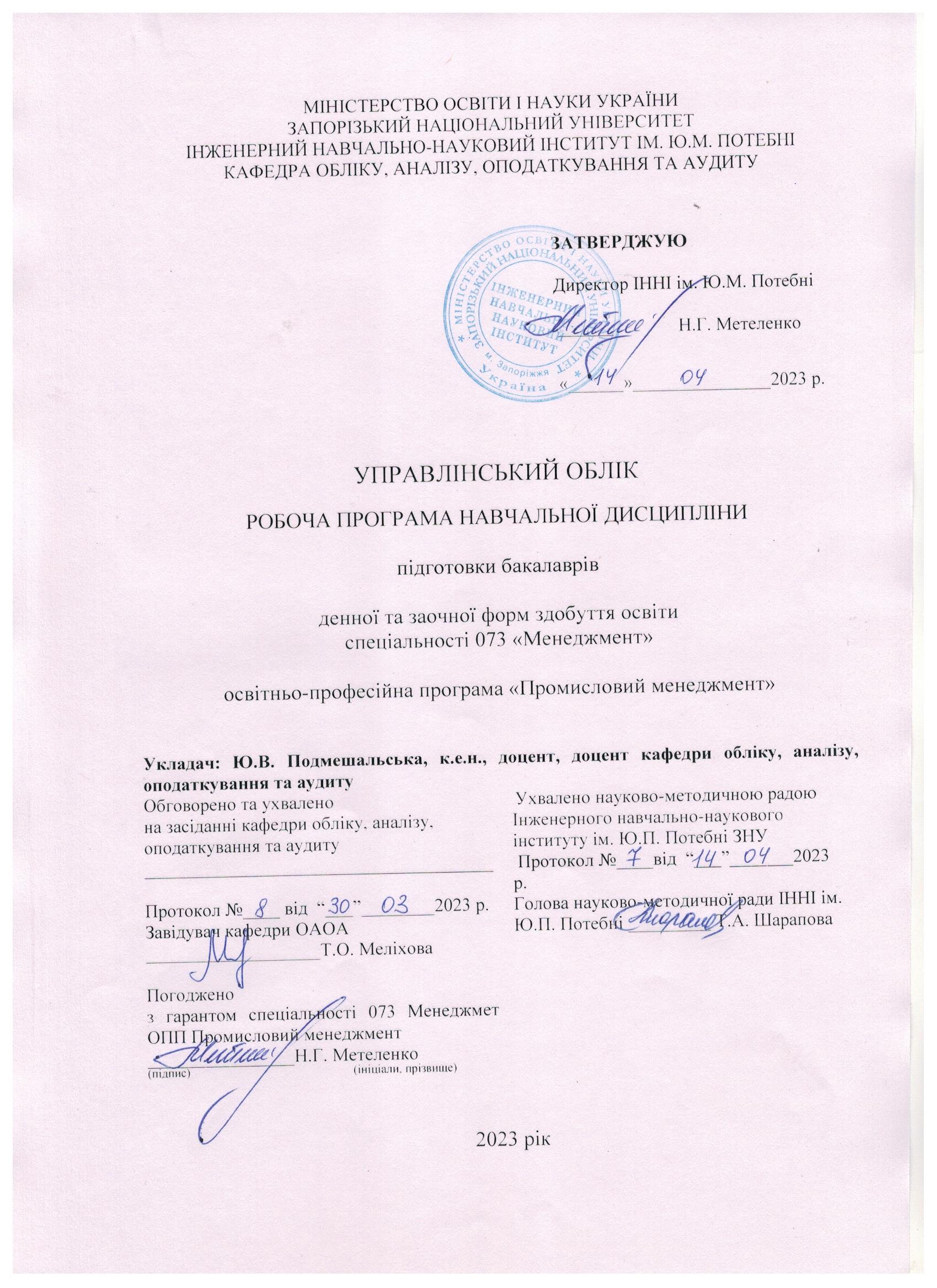 1. Опис навчальної дисципліни2. Мета та завдання навчальної дисципліниМета навчальної дисципліни – засвоїти знання про сутність облікових процедур в управлінському обліку та набути навички щодо їх виконання, виробити вміння щодо підготовки облікової інформації для прийняття управлінських рішень. Завдання навчальної дисципліни:вивчення принципів і методів управлінського обліку;засвоєння ролі    управлінського    обліку    в     системі    управління підприємством,    його    відмінностей    від    фінансового і виробничого обліку;оволодіння методами та прийомами в процесі обліку витрат і калькулювання з метою прийняття ефективних управлінських рішень;- виконання аналізу взаємозв'язку «витрати-обсяг-прибуток»; - аналізу релевантної інформації;- оволодіння методикою складання бюджетів та здійснення контролю за їх виконанням; - ведення обліку за центрами відповідальності.		У результаті вивчення навчальної дисципліни студент повинен набути таких результатів навчання (знання, уміння тощо) та компетентностей:Міждисциплінарні зв’язки. Курс «Управлінський облік» базується на дисципліні «Стратегічний менеджмент». Набуті при вивченні даного курсу знання необхідні для подальшої дослідницької діяльності з менеджменту. 3. Програма навчальної дисципліни		Змістовий модуль 1. Основи управлінського обліку. Витрати як головний об’єкт управлінського обліку. Тема 1.  Основи управлінського обліку. Витрати як головний об’єкт управлінського обліку.Зміст. Поняття управлінського обліку та етапи його розвитку. Взаємозв'язок та відмінності фінансового та управлінського обліку. Предмет, об’єкти та методи управлінського обліку. Принципи та функції управлінського обліку. Управлінський облік в інформаційній системі підприємства. Базові моделі управлінського обліку. Поняття витрат в управлінському обліку. Принципи класифікації витрат. Класифікація витрат виробництва в Україні. Класифікація витрат у високорозвинутих країнах дальнього зарубіжжя. Класифікація витрат за статтями та елементами витрат.   Об'єкти витрат та центри відповідальності. Розподіл витрат між підрозділами підприємства та об'єктами калькулювання. Методи вивчення поведінки витрат; побудова функцій витрат.Змістовий модуль 2. Методи обліку та калькулювання витрат.Тема 2. Система обліку і калькулювання за повними витратами.Зміст. Об'єкти калькулювання. Методи калькулювання собівартості продукції в Україні; їх характеристика. Особливості обліку і оцінки незавершеного виробництва в Україні. Методи калькулювання в зарубіжній практиці. Розподіл витрат допоміжних підрозділів. Особливості обліку та розподілу виробничих накладних витрат. Попроцесорний метод калькулювання з використанням методу ФАЙФО та методу середньозваженої.  Калькулювання на основі діяльності (АВС). Сутність калькулювання за повними витратами. Переваги та недоліки калькулювання повної собівартості. Вивчення різниць між обліком повної та неповної собівартості. Проблеми удосконалення обліку витрат і калькулювання собівартості.Тема 3. Система обліку і калькулювання за змінними витратами.Зміст. Сутність системи «Директ-костинг», її розвиток. Поняття маржинального доходу та його використання в прийнятті управлінських рішень. Переваги та недоліки системи «Директ-костинг». Аналіз та порівняння калькулювання змінних і повних витрат. Вплив системи калькулювання на формування фінансового результату. Використання калькулювання змінних витрат для планування та контролю.		Змістовий модуль 3. Підготовка облікової інформації для прийняття управлінських рішень.Тема 4. Аналіз взаємозв’язку  витрат, обсягу діяльності  та прибутку.Зміст. Мета і методи аналізу взаємозв'язку: «витрати-обсяг прибуток». Аналіз чутливості прибутку до зміни витрат, ціни та обсягу реалізації. Розрахунок точки беззбитковості. Аналіз взаємозв'язку «витрати-обсяг прибуток»  в умовах багато продуктивного  виробництва. Графічне зображення  взаємозв'язку витрат, обсягу діяльності та прибутку. Економічна та бухгалтерська модель аналізу беззбитковості. Система обліку і калькулювання за нормативними  витратами. Тема 5.  Система обліку і калькулювання за нормативними витратами.Зміст. Сутність нормативного обліку. Нормативне калькулювання як елемент управлінського контролю. Нормативна калькуляція. Облік зміни норм. Облік відхилень від норм. Калькулювання фактичної собівартості груп однорідної продукції, виходячи з їх нормативної собівартості та відхилень від норм. Аналіз відхилень за причинами та винуватцями. Система «Стандарт - кост» як зарубіжний аналог нормативного методу калькулювання.Тема 6.  Аналіз релевантної інформації для прийняття управлінських рішень.Зміст. Аналіз варіантів альтернативних рішень. Диференційний аналіз релевантних даних для прийняття управлінських рішень. Оптимальне використання ресурсів в умовах обмежень. Формула оптимального (економічного) розміру замовлення. Рішення відносно ціноутворення. Розгляд ситуацій: купляти чи виробляти, чи приймати спецзамовлення, чи проводити модернізацію виробничої лінії та інші. 		Змістовий модуль 4. Бюджетування та облік за центрами відповідальності. Тема 7.   Бюджетування і контроль.Зміст. Суть та цілі  бюджетного планування. Роль бюджетування у плануванні, контролі та прийнятті рішень. Види та  значення  бюджетів. Статичні бюджети та гнучкі бюджети.  Складання і взаємне узгодження бюджетів. Контроль за виконанням бюджетів та аналіз відхилень.Тема 8.  Облік  і контроль за центрами  відповідальності. Зміст. Концепція центрів і обліку відповідальності. Види центрів відповідальності.  Облік відповідальності на основі стандартних витрат. Принципи оцінки діяльності центрів відповідальності Особливості обліку діяльності центрів прибутку, витрат і інвестицій. Організація обліку відповідальності по методу «тариф-година-машина». Концепція обліку за центрами відповідальності. Принципи оцінки діяльності центрів відповідальності. Оцінка діяльності центрів інвестицій. Завдання  трансфертного  ціноутворення.  Вплив трансфертного ціноутворення на показники результатів діяльності.4. Структура навчальної дисципліни 5. Теми лекційних занять 6. Теми практичних  занять 7. Самостійна роботаВиди і зміст поточних контрольних заходів9.  Підсумковий семестровий контрольРекомендована літератураОсновна 1. Голов С. Ф. Управлінський облік : підручник. Київ :  ЦНЛ. 2020. 534 с. 2. Гуцаленко Л. Управлінський облік : навч. посіб. Київ : ЦНЛ. 2020. 370 с. 3. Зелікман В. Д., Ізвєкова І. М., Соколовська Р. Б. Управлінський облік : навч. посіб. Дніпро: НМетАУ, 2017. 198 с. 4. Лишиленко О. В. Бухгалтерський управлінський облік : навч. посіб. Київ : Вид-во «Центр навчальної літератури», 2019. 254 с.5. Михальська О. Л., Швець В. Г. Управлінський облік та аналіз виробничих витрат : монографія: КНУ. Київ : Кондор, 2019. 224 с.6. Про бухгалтерський облік та фінансову звітність в Україні: Закон України від 16.07.1999 р. № 996-ХІV (зі змін. та допов.). URL: http//zakon.rada.gov.ua /laws/show/996-14.7. Про затвердження НП(С)БО 1 «Загальні вимоги до фінансової звітності»: наказ Мінфіну від 07.02.2013 р. № 73 (зі змін. та допов.). URL: http://zakon.rada.gov.ua.8. Про затвердження НП(С)БО 16 «Витрати» : наказ Мінфіну від 31.12.99 р. № 318 (зі змін. та допов.). URL: http://zakon.rada.gov.ua.9. Фаріон І. Д., Писаренко Т. М. Управлінський облік: підручник. Київ : ЦНЛ. 2020. 792 с.10. Феофанов Л. К., Подмешальська Ю. В. Троян О. В. Ціноутворення та цінова політика в управлінському обліку: навч. посіб. Запоріжжя: ЗДІА, 2018. 134 с.Додаткова1. Макаренко А. П., Меліхова Т. О., Подмешальська Ю. В., Чакалова Н. С. Бухгалтерський облік : навч. посіб. Запоріжжя : ЗДІА, 2018. 602 с.2. МакаренкоА. П., Панченко О. М., Бескоста Г. М. Фінансовий облік 1: навч. посіб. для ВНЗ рек. МОН України. 2-ге вид., перероб. i доп.                Запоріжжя : ЗДІА, 2017. 400 c.3. Макаренко А. П., Меліхова Т. О., Бескоста Г. М. Фінансовий облік II : навч.-метод. посіб. Запоріжжя : ЗДІА, 2014. 288 c.4. Подмешальська Ю. В. Меліхова Т. О. , Чакалова Н. С. Бухгалтерський облік : навч.-метод. посіб. Запоріжжя : ЗДІА, 2017. 400 c. 5. Подмешальська Ю. В., Феофанов Л. К., Романова О. В. Облік та контроль адміністративних витрат на торгівельному підприємстві для прийняття управлінських рішень. Ефективна економіка. 2021. № 11. C. 100-113. URL: http://www.economy.nayka.com.ua/pdf/11_2021/106.pdf.6. Подмешальська Ю. В., Бабак С. С. Облік та контроль виробничих запасів для прийняття управлінських рішень на промисловому підприємстві. Інвестиції: практика та досвід. 2021. № 22. C. 83–94. URL: http://www.investplan.com.ua/pdf/22_2021/16.pdf.7. Подмешальська Ю. В., Шуваєва О. П. Удосконалення бухгалтерського та стратегічного управлінського обліку виробничих запасів на підприємстві будівельної галузі. Інвестиції: практика та досвід. 2022. № 23. C. 45-55. (Index Copernicus, Google Scholar, SIS (Scientific Indexing Services)).8. Подмешальська Ю. В., Антоненко Л. О. Бухгалтерський облік та контроль касових операцій в управлінні підприємством. Інвестиції: практика та досвід. 2022. № 24. C. 65-75.Інформаційні ресурсиІнструкція про застосування Плану рахунків бухгалтерського обліку активів, капіталу, зобов'язань і господарських операцій підприємств і організацій : наказ Мін-ва фінансів України від 30.11.99 р. №291 (зі змін. та допов.). URL: http://zakon.rada.gov.ua.Про бухгалтерський облік та фінансову звітність в Україні: Закон України від 16.07.1999 р. № 996-ХІV (зі змін. та допов.). URL: http//zakon.rada.gov.ua /laws/show/996-14Про затвердження НП(С)БО 9 «Запаси» : наказ Мінфіну від 20.10.99 р. № 246 (зі змін. та допов.). URL: http://zakon.rada.gov.ua.Про затвердження НП(С)БО 16 «Витрати» : наказ Мінфіну від 31.12.99 р. № 318 (зі змін. та допов.). URL: http://zakon.rada.gov.ua.Управлінський облік : електрон. курс :  URL: https://moodle.znu.edu.ua/course/ view.php?id=8179.Галузь знань, спеціальність, освітня програма, рівень вищої освітиНормативні показники для планування і розподілу дисциплін на змістові модуліХарактеристика навчальної дисципліниХарактеристика навчальної дисципліниГалузь знань, спеціальність, освітня програма, рівень вищої освітиНормативні показники для планування і розподілу дисциплін на змістові модуліденна форма здобуття освітизаочна  форма здобуття освітиГалузь знань07 «Управління та адміністрування»Кількість кредитів – 3Обов’язкова Обов’язкова Галузь знань07 «Управління та адміністрування»Кількість кредитів – 3Цикл дисциплін Цикл професійної підготовки спеціальності Цикл дисциплін Цикл професійної підготовки спеціальності Спеціальність073 «Менеджмент»Загальна кількість годин – 90Рік підготовки:Рік підготовки:Спеціальність073 «Менеджмент»Загальна кількість годин – 904 –й7 семестр 4 –й7 семестр Спеціальність073 «Менеджмент»Загальна кількість годин – 90ЛекціїЛекціїОсвітньо-професійна програма«Промисловий менеджмент»Змістових модулів – 420 год.12 год.Освітньо-професійна програма«Промисловий менеджмент»Змістових модулів – 4ПрактичніПрактичніОсвітньо-професійна програма«Промисловий менеджмент»Змістових модулів – 410 год.4 год.Освітньо-професійна програма«Промисловий менеджмент»Кількість поточних контрольних заходів – 8Самостійна роботаСамостійна роботаОсвітньо-професійна програма«Промисловий менеджмент»Кількість поточних контрольних заходів – 860 год.74 год.Освітньо-професійна програма«Промисловий менеджмент»Кількість поточних контрольних заходів – 8Вид підсумкового семестрового контролю:екзаменВид підсумкового семестрового контролю:екзаменРівень вищої освіти:бакалаврськийКількість поточних контрольних заходів – 8Вид підсумкового семестрового контролю:екзаменВид підсумкового семестрового контролю:екзаменЗаплановані робочою програмою результати навчання та компетентностіМетоди і контрольні заходи12Загальні компетентності:ЗК3. Здатність до абстрактного мислення, аналізу, синтезу.ЗК4. Здатність застосовувати знання у практичних ситуаціях.Методи:Наочні методи (схеми, моделі, алгоритми).Словесні методи (лекція, пояснення, робота з підручником).Практичні методи (творчі завдання, контрольні, складання схем і алгоритмів).Логічні методи (індуктивні, дедуктивні, створення проблемної ситуації).Проблемно-пошукові методи (репродуктивні).Метод формування пізнавального інтересу (навчальна дискусія, створення цікавих ситуацій).Спеціальні (фахові, предметні) компетентності:СК2. Здатність аналізувати результати діяльності організації, зіставляти їх з факторами впливу зовнішнього та внутрішнього середовища.СК4. Вміння визначати функціональні області організації та зв’язки між ними.Методи:Дослідницький (самостійна робота, проекти).Наочні методи (схеми, моделі, алгоритми).Проблемно-пошукові методи (репродуктивні).Практичні методи (творчі завдання, контрольні, складання схем і алгоритмів).Логічні методи (індуктивні, дедуктивні, створення проблемної ситуації).Метод формування пізнавального інтересу (навчальна дискусія, створення цікавих ситуацій).Програмні результати навчання: ПРН 6.  Виявляти навички пошуку, збирання та аналізу інформації, розрахунку показників для обґрунтування управлінських рішеньМетоди контролю і самоконтролю (усний, письмовий, програмований, лабораторно-практичний).Контрольні заходи:Теоретичне тестування за змістовим модулем. Виконання та захист практичних завдань, екзамен.Змістовий модульУсьогогодинАудиторні (контактні) годиниАудиторні (контактні) годиниАудиторні (контактні) годиниАудиторні (контактні) годиниАудиторні (контактні) годиниАудиторні (контактні) годиниСамостійна робота, годСамостійна робота, годСистема накопичення балівСистема накопичення балівСистема накопичення балівСистема накопичення балівЗмістовий модульУсьогогодинУсьогогодинд.ф.Усьогогодинз.ф.Лекційні заняття, годЛекційні заняття, годПрактичнізаняття, годПрактичнізаняття, годСамостійна робота, годСамостійна робота, годТеор.зав-ня, к-ть балівТеор.зав-ня, к-ть балівПракт.зав-ня,к-ть балівУсього балівЗмістовий модульУсьогогодинУсьогогодинд.ф.Усьогогодинз.ф.д.ф.з.ф.д.ф.з.ф.д.ф.з.ф.Теор.зав-ня, к-ть балівТеор.зав-ня, к-ть балівПракт.зав-ня,к-ть балівУсього балів123456789101111121311574532182066612215945341620888163157453218208881641574532181488816Усього за змістові модулі6030162012104307430303060Підсумко-вий семест-ровий контрольекзамен303030404040Загалом90909090909090909090100100100100№ змістового модулю Назва темиКількістьгодинКількістьгодин№ змістового модулю Назва темид.ф.з.ф.7 семестр53ЗМ1Основи управлінського обліку. Витрати як головний об’єкт управлінського обліку.ЗМ2Методи обліку та калькулювання витрат.53ЗМ3Підготовка облікової інформації для прийняття управлінських рішень.53ЗМ4Бюджетування та облік за центрами відповідальності. 53РазомРазом2012№ змістового модулюНазва темиКількістьгодинКількістьгодин№ змістового модулюНазва темид.ф.з.ф.7 семестрЗМ1Основи управлінського обліку. Витрати як головний об’єкт управлінського обліку.21ЗМ2Методи обліку та калькулювання витрат.41ЗМ3Підготовка облікової інформації для прийняття управлінських рішень.21ЗМ4Бюджетування та облік за центрами відповідальності. 21РазомРазом104№ змістового модулюНазва темиКількістьгодинКількістьгодин№ змістового модулюНазва темид.ф.з.ф.7 семестр ЗМ1Основи управлінського обліку. Витрати як головний об’єкт управлінського обліку.820ЗМ2Методи обліку та калькулювання витрат.620ЗМ3Підготовка облікової інформації для прийняття управлінських рішень.820ЗМ4Бюджетування та облік за центрами відповідальності. 814РазомРазом3074№ змістового модуляВиди поточних контрольних заходівЗміст поточного контрольного заходуКритерії оцінюванняУсього балів123451Тест 1Електронне тестування через платформу Moodle.Питання для підготовки.Мета, зміст і організація управлінського обліку.Класифікація і поведінка витрат.Тестові питання оцінюються:правильно/неправильно.Кількість питань – 10.Правильна відповідь оцінюється у 0,5 бала.51Практичне завдання 1:розв’язання задач Завдання передбачає: – класифікацію та групування об’єктів управлінського обліку.Завдання практичної роботи за змістовим модулем оцінюється від 0 до 10 балів. Бали розраховуються пропорційно до кількості правильно виконаних студентом завдань.10Усього за ЗМ 1215 2Тест 2Електронне тестування через платформу Moodle.Питання для підготовки. Система обліку і калькулювання за повними витратами.Система обліку і калькулювання за змінними  витратами.Тестові питання оцінюються:правильно/неправильно.Кількість питань – 10.Правильна відповідь оцінюється у 0,5 бала.5 2Практичне завдання 2:розв’язання задачЗавдання передбачає: - використання методів калькулювання для розрахунку собівартості готової продукції. Завдання практичної роботи за змістовим модулем оцінюється від 0 до 10 балів. Бали розраховуються пропорційно до кількості правильно виконаних студентом завдань.5Усього за ЗМ 22153Тест 3Електронне тестування через платформу Moodle.Питання для підготовки: Аналіз взаємозв’язку  витрат, обсягу діяльності  та прибутку.Система обліку і калькулювання за нормативними витратами. Аналіз релевантної інформації для прийняття управлінських рішень. Тестові питання оцінюються:правильно/неправильно.Кількість питань – 10.Правильна відповідь оцінюється у 0,5 бала.53Практичне завдання 3:розв’язання задачЗавдання передбачає: - розрахунок точки беззбитковості та виконання аналізу прибутку;- аналіз альтернативних варіантів досягнення поставлених завдань на підприємстві.Завдання практичної роботи за змістовим модулем оцінюється від 0 до 10 балів.Бали розраховуються пропорційно до кількості правильно виконаних студентом завдань.10Усього за ЗМ 32154Тест 4Електронне тестування через платформу Moodle.Питання для підготовки: Бюджетування і контроль.Облік  і контроль за центрами відповідальності.Тестові питання оцінюються:правильно/неправильно.Кількість питань – 10.Правильна відповідь оцінюється у 0,5 бала.54Практичне завдання 4:розв’язання задачЗавдання передбачає: - складання бюджетів та виконання контролю.Завдання практичної роботи за змістовим модулем оцінюється від 0 до 10 балів. Бали розраховуються пропорційно до кількості правильно виконаних студентом завдань.10Усього за ЗМ 4215Усього за змістові модулі860Форма Види підсумкових контрольних заходівЗміст підсумкового контрольного заходуКритерії оцінюванняУсього балів12345Екзамен Електронне тестування через платформу Moodle.Питання для підготовки: див. питання до ЗМ 1–6 Тестування передбачає відповідь на теоретичні питання.Тестові питання оцінюються:правильно/неправильно.Кількість питань – 20.Правильна відповідь оцінюється у 1 бал.20Екзамен Індивідуальне завданняІндивідуальне  завдання з складається з практичного завдання, яке включає:розрахунок собівартості за методами калькулювання, які використовують на українських підприємствах та в міжнародній практиці. Індивідуальне завдання у вигляді файлів MS Excel або Ms Word необхідно завантажити на сайт системи Moodle ЗНУ.Індивідуальне завдання складається з практичного завдання, за яке студент може отримати до 10 балів, та відповідей на запитання при захисті роботи, за які студент може отримати до 10 балів.20Усього за підсумковий  семестровий контроль240